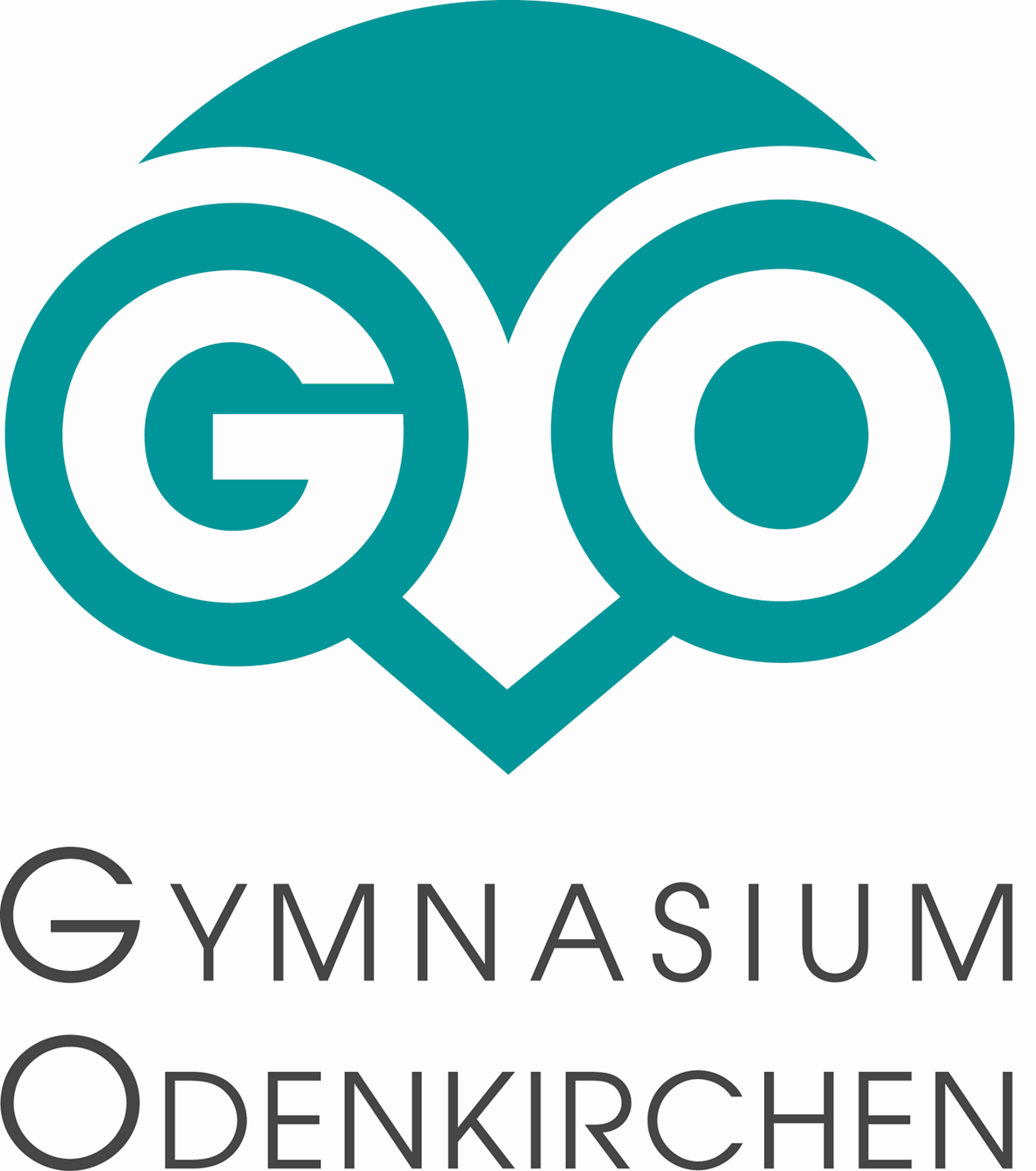    Telefon: 02166 / 969850sekretariat@gymnasium-odenkirchen.deKennenlerntagder neuen 5. Klassen:Samstag, 13.06.2020 10.00 UhrBitte bringen Sie folgende Unterlagen mit:von den Eltern + Schüler unterschriebener Schulvertragggf. Einverständniserklärung für Foto- u. FilmaufnahmenTelefon: 02166 / 969850sekretariat@gymnasium-odenkirchen.deKennenlerntagder neuen 5. Klassen:Samstag, 13.06.2020 10.00 UhrBitte bringen Sie folgende Unterlagen mit:von den Eltern + Schüler unterschriebener Schulvertrag ggf. Einverständniserklärung für Foto- u. Filmaufnahmen